EducationPENN FOSTER | High School with Early College DiplomaFirst Name of Application CV No: 1704804 1704804Whatsapp Mobile: +971504753686 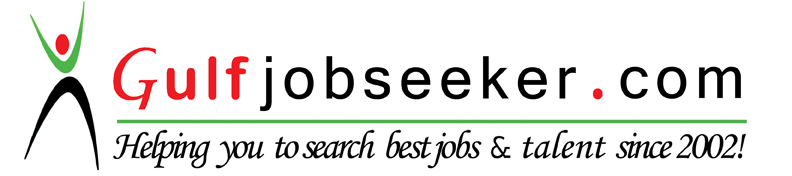 PROFILEA motivated & confident individual with exceptional people’s skills. Acquired international work experience in Europe & in Africa. Able to exhibit confidentiality, discretion, diplomacy & professionalism when dealing with directors, senior managers, work colleagues & clients.experienceLIMITED | PA 2009-2013 (Zambia)Reported directly to the Director.Renewal, company licenses & certificates.Handled government body visits to plant.Brand prompter in charity events.Built new relationships with suppliers & distributors.Handled official customer complaints.E GAS & PETROL | SECRETARY 2005-2009 (Greece)Scheduled appointments.Arranged meetings & arranged conference calls.Handle complaints & inquiries from government regulatory officials, engineers, scientists, & other oil & gas workers, as well as dealt with customers.Copying paperwork. Maintaining event calendars.INVESTMENT  | INTERN 8 monthsHandled incoming & outgoing calls.Collected & distributed parcels with other mail.Made beverages & set out food for meetings.Upheld strong customer service standards for dress, greetings, phone calls, & expedient customer responseskillsAble to work in a team environment.Easily adapt new environment skills.Excellent communication skills.  Able to liaise confidently with senior management.Exceptional customer service skillsAbilityAble to work shifts.ACHIEVEMENTLearned an African language (Nyanja).Cultivated an extraordinary level of customer loyalty through charity work with Star Search Kids©.Raised K10, 000 for Mr Zimba Foundation.